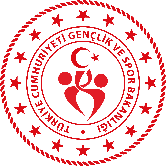 T.C.BURDUR VALİLİĞİGençlik ve Spor İl MüdürlüğüSAYI     :										…/…./2018KONU   :Kafile Onayı VALİLİK MAKAMINAYukarıda kimliği yazılı çalıştırıcılar ile öğrenci sporcuların …/…/20…-…./…./20… (Teknik Toplantı …/…./20..) tarihleri arasında ………………. ilinde düzenlenecek olan ………………….  Müsabakalarına katılmalarında idari yönden sakınca yoktur.     05 Kasım 2013 tarihli ve 28812 sayılı Okul Spor Faaliyetleri Yönetmeliğinin 5 inci maddesinin (k) bendine göre ilgililerin …./…./20… - …./…./20… tarihleri arasında görevli- izinli sayılmalarını  olurlarınıza arz ederim. Büro Per.             :Okul Sp.Şb Müd :              UYGUNDUR                 …/…/20….         ……………………..	…………………………        İl Milli Eğitim Şube Müdürü	           Gençlik ve Spor İl MüdürüOLUR…/…./2018……………………………..Vali a.Vali Yardımcısı. İLİTAKIM/FERDİİDARECİGÖREVİÇALIŞTIRICIGÖREVİSPOR DALIKATEGORİSİFAALİYETİN YAPILACAĞI İLFAALİYETİN ADIFAALİYETİN TARİHİARACIN GİDİŞ-DÖNÜŞ GÜZERGAHIARACIN PLAKASIARACIN MARKASI VE MODELİŞOFÖRLERİN ADI SOYADIŞOFÖRLERİN EHLİYET SINIFLARIKAFİLE LİSTESİKAFİLE LİSTESİKAFİLE LİSTESİKAFİLE LİSTESİKAFİLE LİSTESİKAFİLE LİSTESİKAFİLE LİSTESİSIRA NOADI SOYADIDOĞUM TARİHİT.C. KİMLİK NUMARASILİSANS NOOKULUOKULA KAYIT TARİHİ123